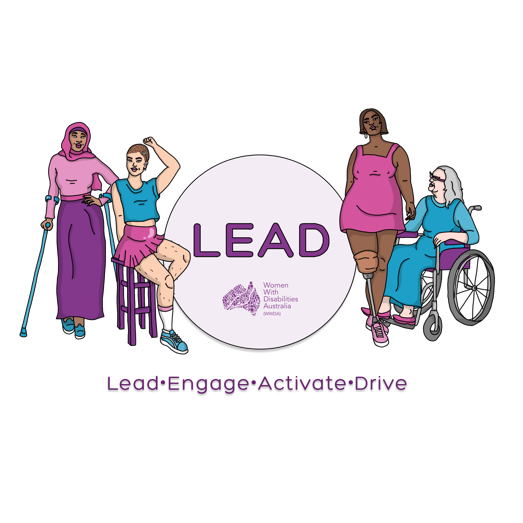 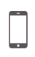 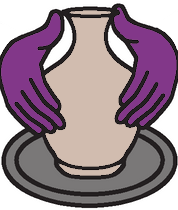 About the WWDA LEAD Art ContestThis information is from 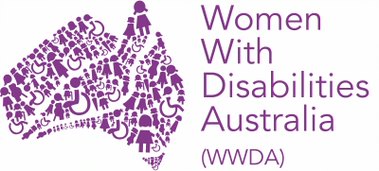 Women With Disabilities Australia. We will write WWDA when we talk about us.WWDA LEAD Art Contest. We will write the words Art Contest when we talk about it. 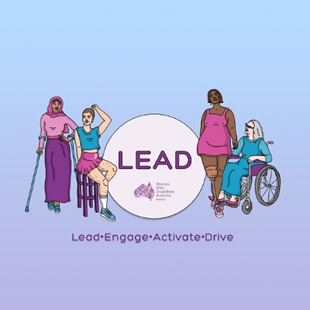 The Art Contest is part of the LEAD project. LEAD is a new project for WWDA.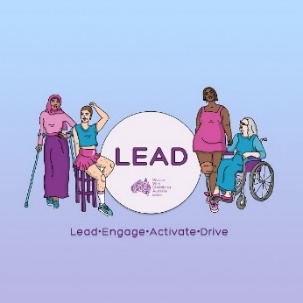 LEAD meanslead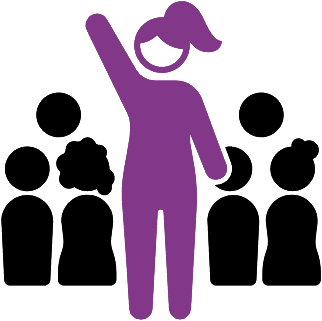 to be at the frontengage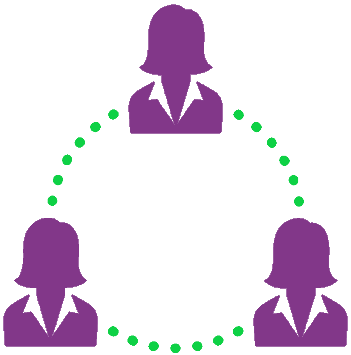 to talk to other peopleto listen to other peopleactivate 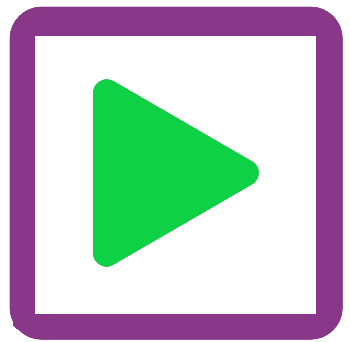 to start your ideasdrive.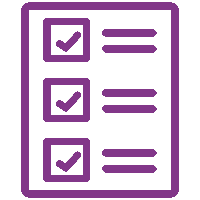 to do your ideas.The money for LEAD is from the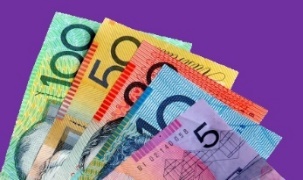 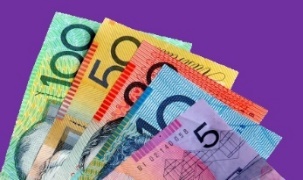 NDIS Information linkages and capacity building program. The topic for our Art Contest is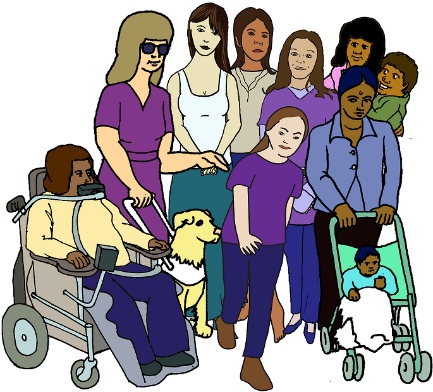 We can all be leaders.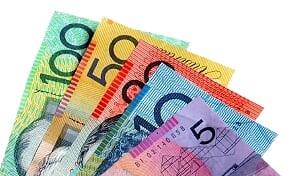 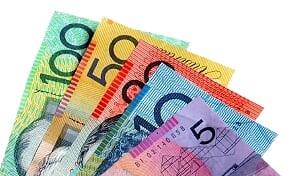 The Art Contest is free.Dates to know about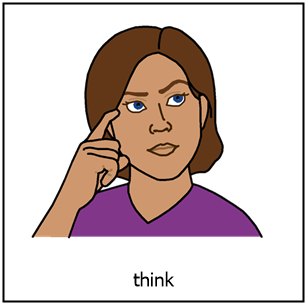 8  March  2021.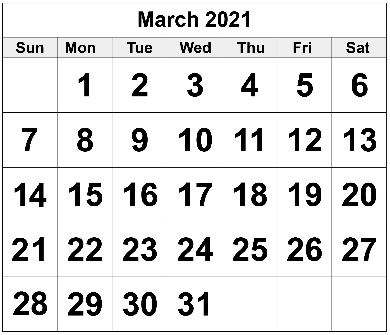 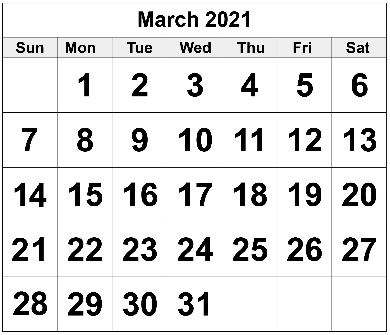 You can start to send your art to WWDA.  23  July  2021.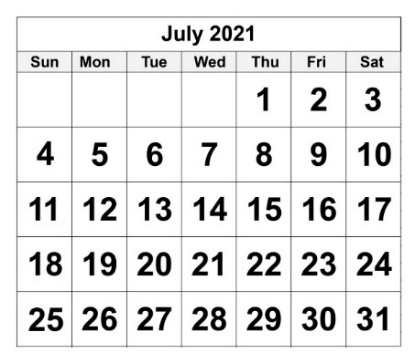 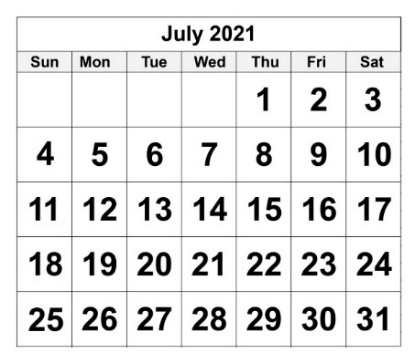 The Art Contest is closed now. 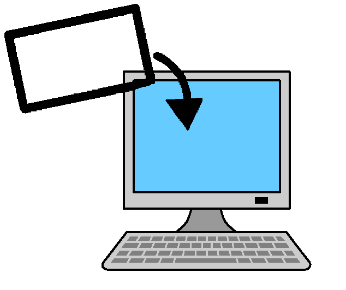 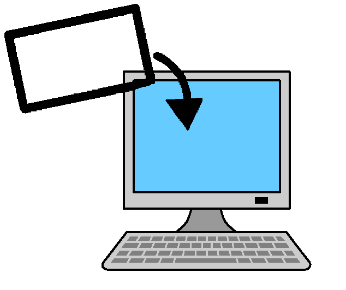 You can not send your art to WWDA now. 2  August  2021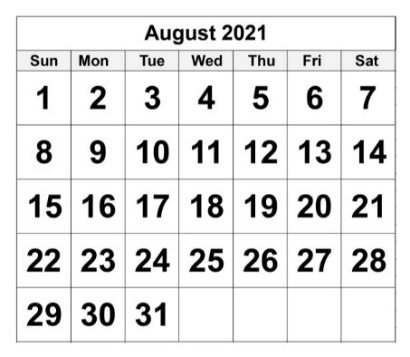 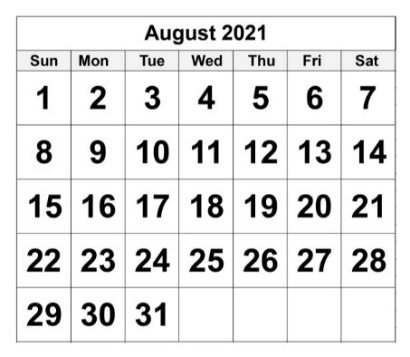 All the art work is on the WWDA website. Do these steps to find the Art Contest. 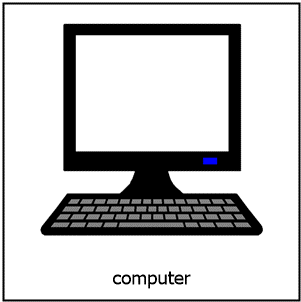 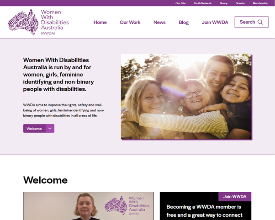 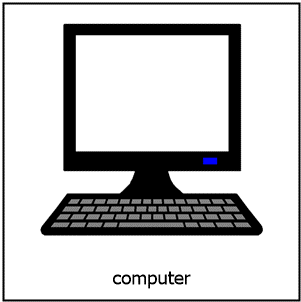 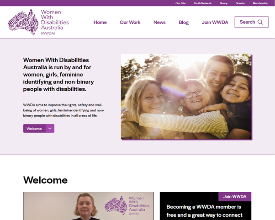 Go to www.wwda.org.au.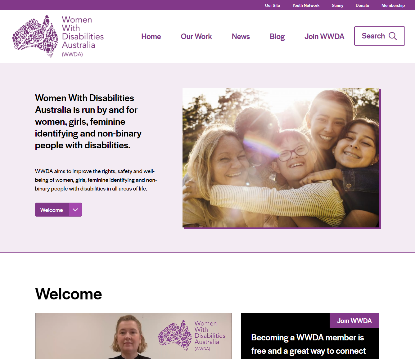 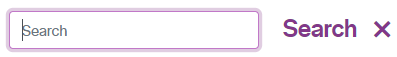 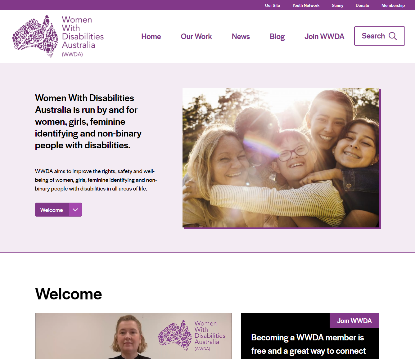 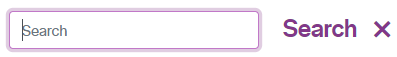 Click on the search window.Type art prize in the search window. 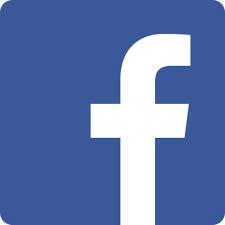 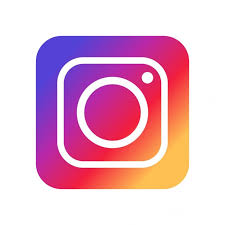 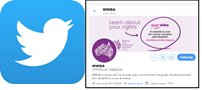 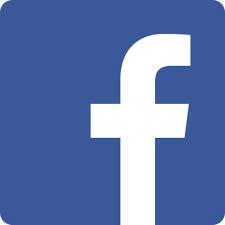 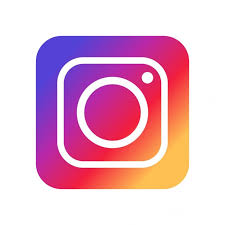 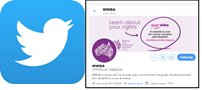 We will also post about the Art Contest on ourFacebook pageInstagram pageTwitter page.Any one can see your art.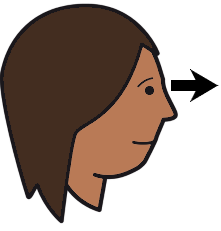 Any one can see all the other art.Anyone can vote for your art. 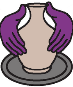 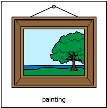 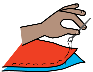 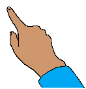 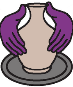 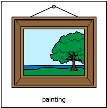 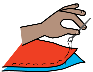 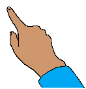 It is for the Peoples Choice Awards.20  August  2021.People can still see your art work.ButThey can not vote on it now.23  August  2021WWDA tells us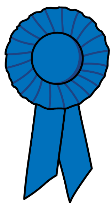 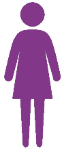 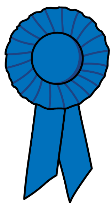 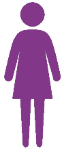 who won the prizesand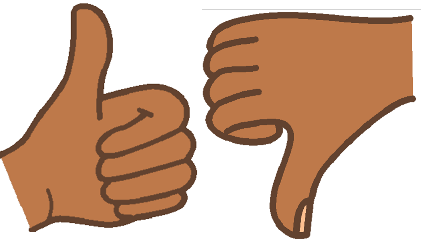 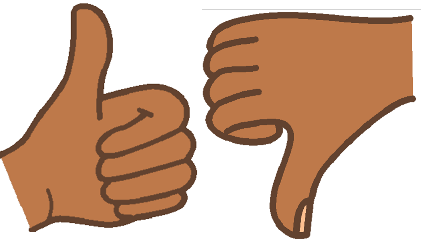 who did very well. Who can go in the Art Contest?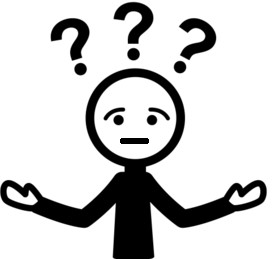 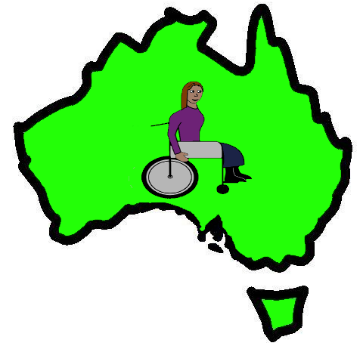 You need tolive in Australiaand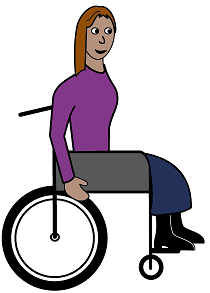 have a disability?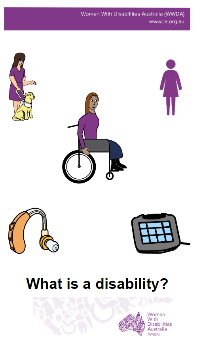 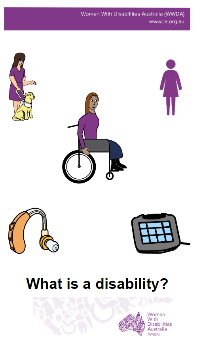 Read What is a disability?You also need to be a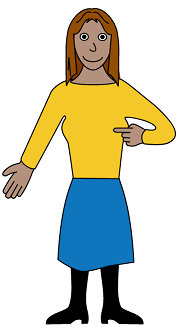 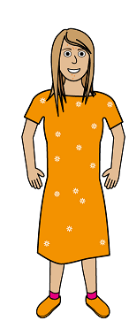 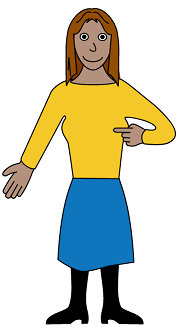 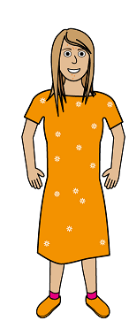 womangirlor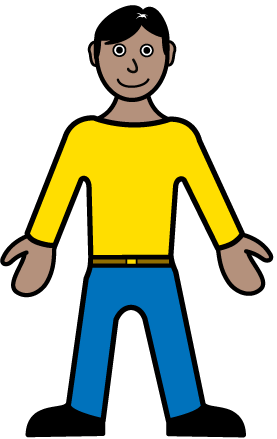 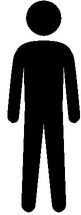 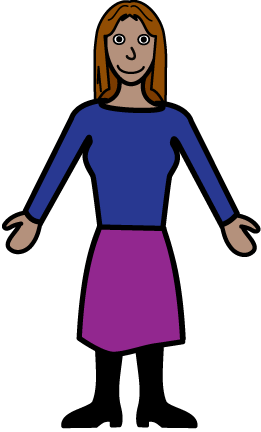 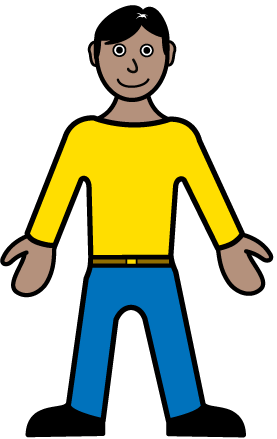 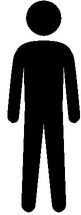 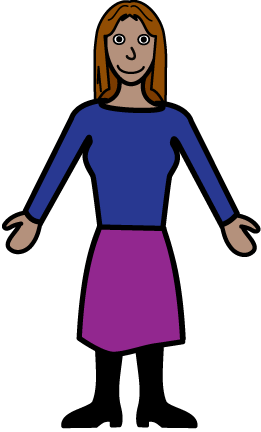 you see your self as a womanoryou see your self as not a manandnot a woman.You can be any age from  15  years old. 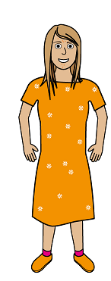 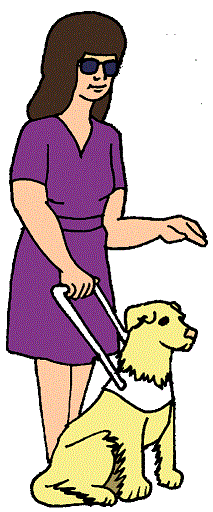 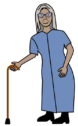 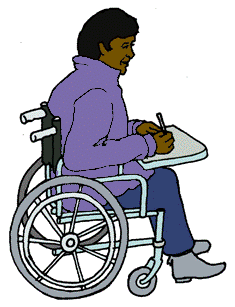 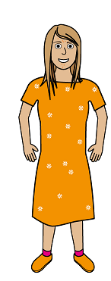 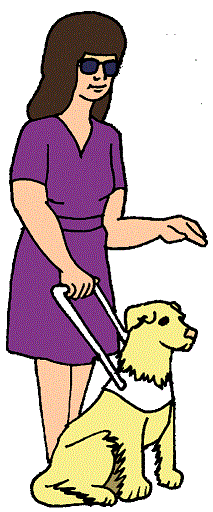 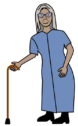 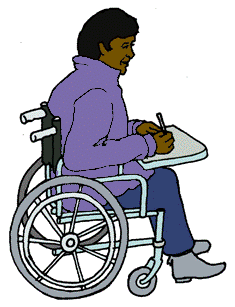 Like 16254070.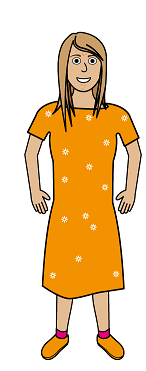 You are  15  16  17  years old.You need to ask some one you trust to go in the Art Contest. Like your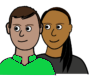 mumdad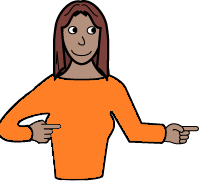 advocate.What can you do for the Art Contest? You can do some art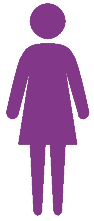 by your selfor with a group.You can put in  1  piece of art you did 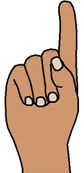 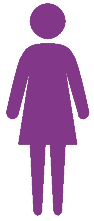 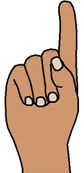 by your self. 	AndYou can put in  1  piece of art you did 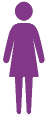 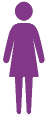 in your group.Your group can only do  1  piece of art.Your art can be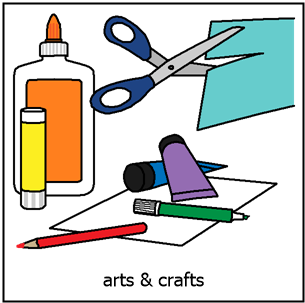 a paintinga drawinga mix of different things.You may call it a collage.Your art can be 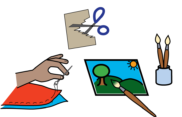 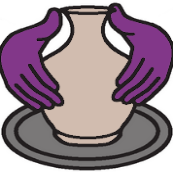 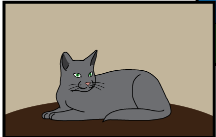 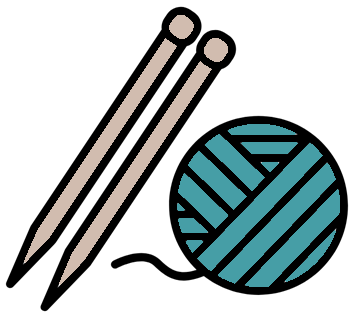 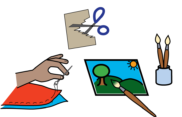 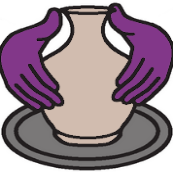 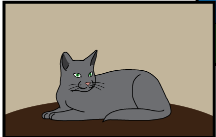 craft. Like knittingsome thing you have carved. You may call it a sculpturea photoa video.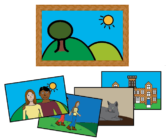 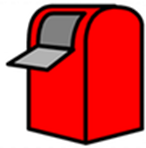 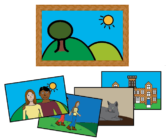 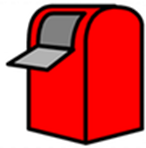 Do not send your art to us. You must make a copy of your art. 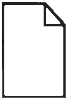 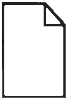 Take a photo of your art.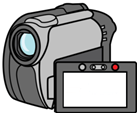 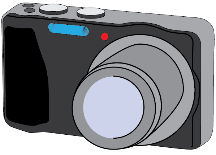 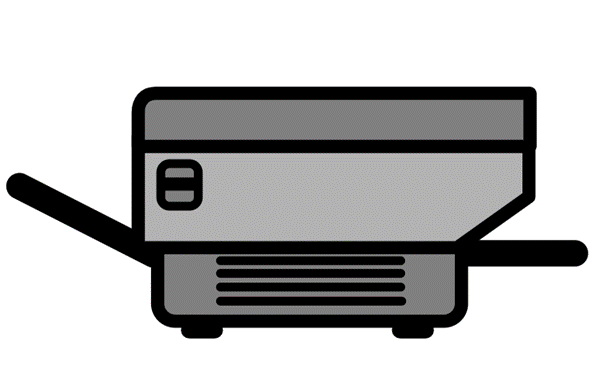 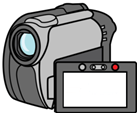 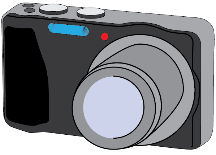 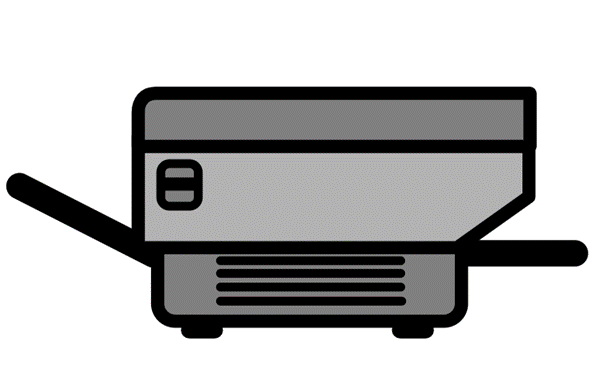 orScan your art. orMake a video of your art. You send this copy to WWDA for the Art Contest. 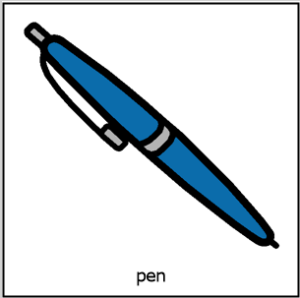 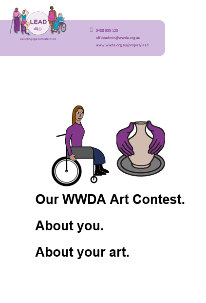 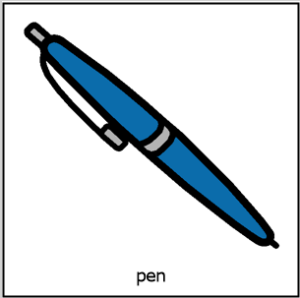 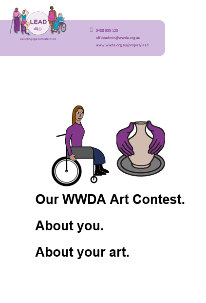 Fill in the form for the Art Contest.It is called About you. About your Art.Email to WWDAthe formthe copy of your art. 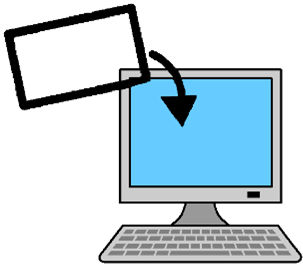 Send by email to 		project@wwda.org.au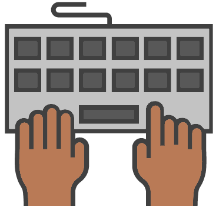 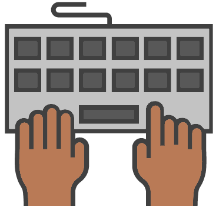 Type in the topic line 	Art Contest.Do you need help to send your art by email?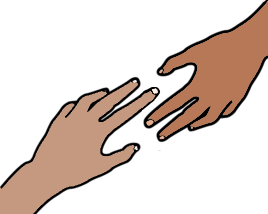 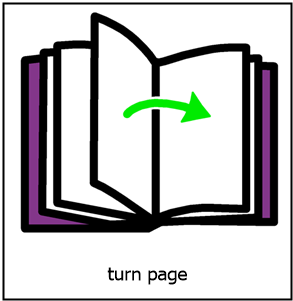 Go to page  23.What are the Art Contest prizes?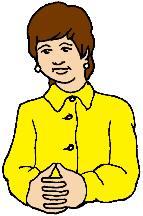 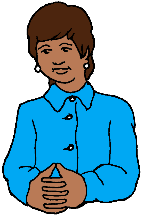 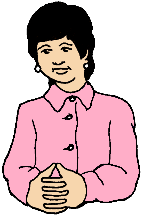 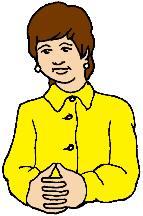 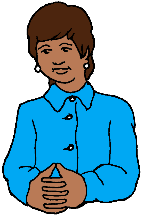 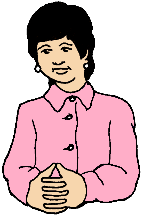 There are  3  judges.They are not from WWDA.There are  3  contests.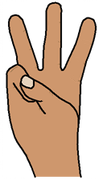 There are prizes for each contest.Contest  1.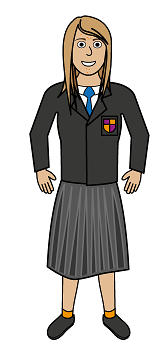 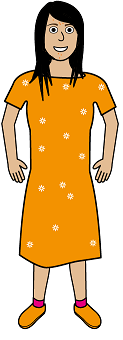 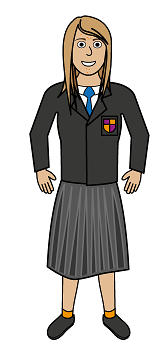 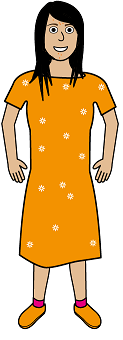 People who are 15 16 17.The judges choose these winners. Contest  2. Every one else that goes in the Art Contest. The judges choose these winners. Contest  3.Peoples Choice Award.The judges do not choose this award. Any one can vote for any art. The winner is for the art that gets the most votes from other people. 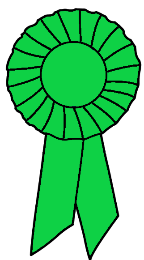 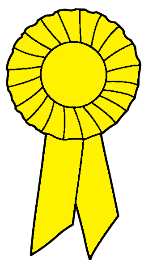 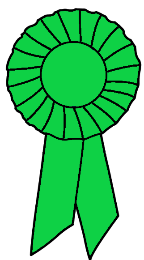 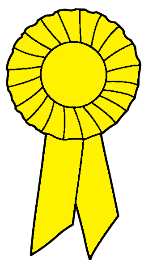 PrizesEach contest has  3  prizes.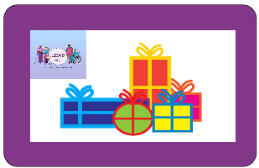 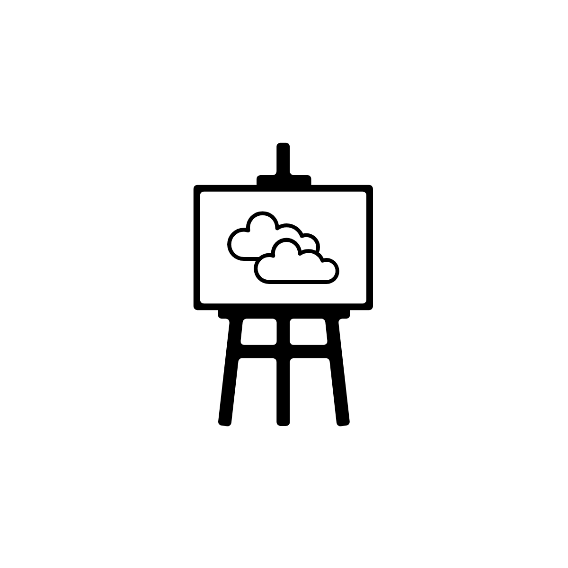 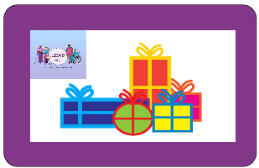 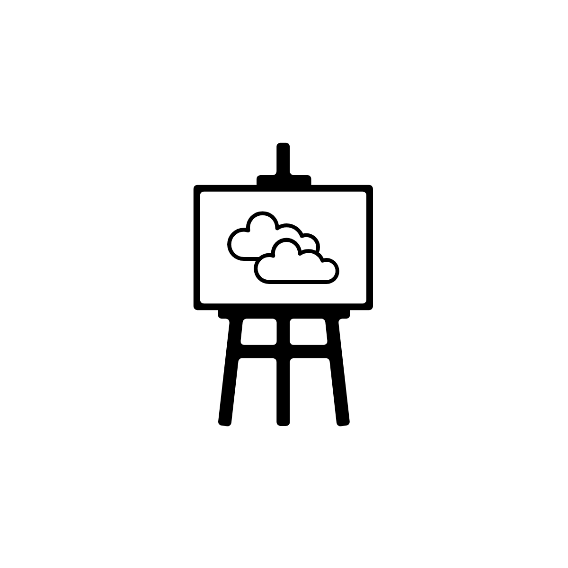 The winner.The winners gets  $  500  ofgift cardsthings to do their art. Like an easel. The runner up.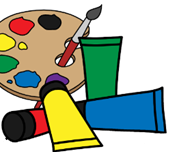 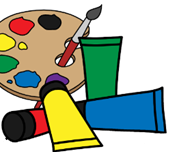 The runner up gets  $  200  ofgift cardsthings to do their art. Like paints.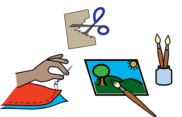 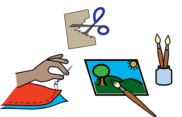 The judges may say some one did very well.They get  $  50  ofgift cardsthings to do their art. Like some brushes.More information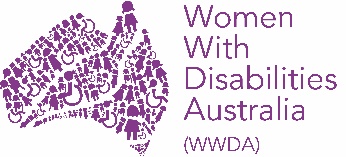 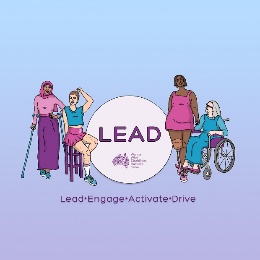 Talk to Mali Hermans. Email 	project@wwda.org.au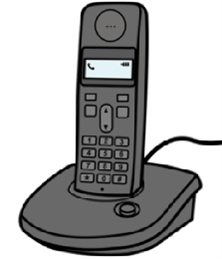 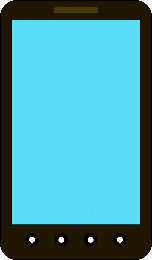 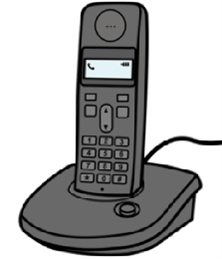 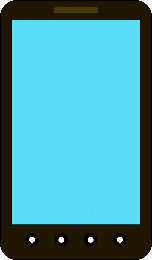 Call		0488  417  875National Relay Service 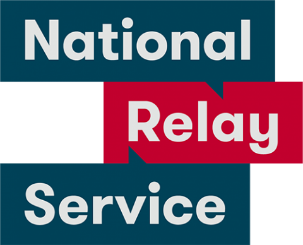 Call		1800  555  677.Ask them to call  0488  417  875.Translator.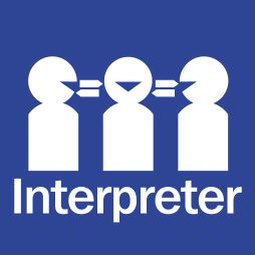 Call 		131  450.Ask them to call  0488  417  875.Post 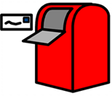 PO Box  407  Lenah ValleyTasmania  7008.This fact sheet is based on the WWDA LEAD 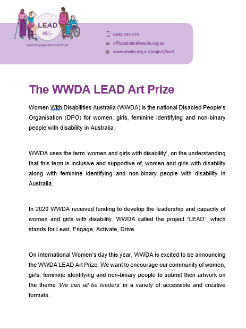 Art Prize. February  2021.ImagesWe can use these images. They are from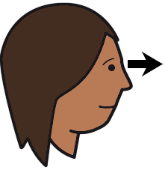 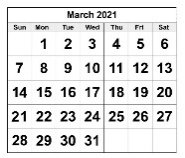 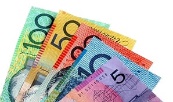 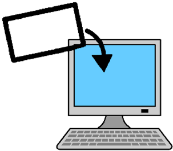 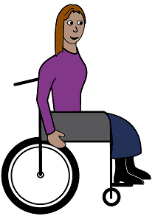 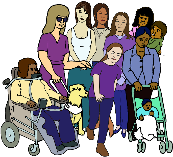 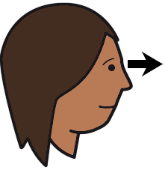 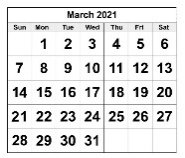 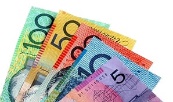 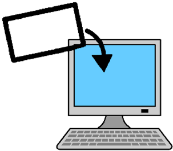 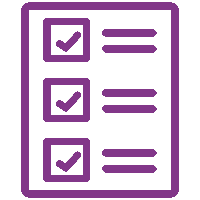 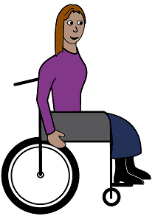 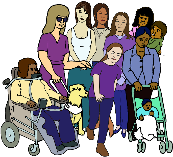 EasyontheIInspiredServicesPicto-SelectorPrintableCalendarTemplate SpectronicsTheNounProjectTobii-Dynavox. 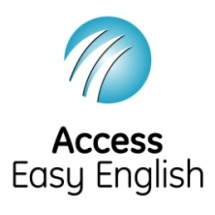 Access Easy English wrote the Easy English.February  2021.